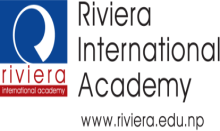 The following students have passed the entrance test held on Chaitra 19, 2073, Saturday and are qualified for further enrollment process. S. N. 				Name of the Students 			      Eligible For01. 				Sonam Tamang					L. Kg.02. 				Sahen Pudasaini					L. Kg.03.				Yangla  Sherpa					U. Kg. 04. 				Pemba Sherpa					Grade One05. 				Hise  Sherpa						Grade One06. 				Aarushi Bardia					Grade One07.				Sada Tamang					Grade One08.				Apekshya Singh Thakuri				Grade One09.				Samikshya Thapaliya				Grade One10. 				Soyala Pudasaini					Grade One11. 				Saanvi Thapaliya					Grade One12. 				Bipashwi Pradhan					Grade Two	13.				Subeksha Thapa					Grade Two14.				Pratyush  Niroula					Grade Four15.				Anusha Thapaliya					Grade Five16.				Kritarth Adhikari					Grade Five17.				Prapti Khatri					Grade Five18. 				Utrista Dhungana					Grade Six19. 				Prayusha Khatri					Grade Seven20.				Rojit Sapkota					Grade Nine21.				Sumit Khadgi					Grade Nine22. 				Prasiddi Khanal					Grade Nine23. 				Girban Khatri					Grade Nine		The qualified students and the concerned parents/guardians are requested to visit the school on Chaitra 21, 2073, Monday to attend the interview as per the following schedule.	S. N. 			Name of the Students 			Class			Time01. 			Sonam Tamang				L. Kg.	      10:30 AM02. 			Sahen Pudasaini				L. Kg.	      10:50 AM03.			Yangla  Sherpa				U. Kg. 	      11:10 AM04. 			Pemba Sherpa				One	      	      11:30 AM05. 			Hise  Sherpa					One	      	      11:50 AM06. 			Aarushi Bardia				One	      	      12:10 PM07.			Sada Tamang				One	      	      12:30 PM08.			Apekshya Singh Thakuri			One	      	      12:10 PM09.			Samikshya Thapaliya			One	      	      12:30 PM10. 			Soyala Pudasaini				One	      	      10:50 AM11. 			Saanvi Thapaliya				One	      	      12:30 PM 12. 			Bipashwi Pradhan				Two	      	      1:10 PM13.			Subeksha Thapa				Two	      	      1:20 PM14.			Pratyush  Niroula				Four	      	      1:50 PM15.			Anusha Thapaliya				Five	      	      2:10 PM16.			Kritarth Adhikari				Five	      	      2:30 PM17.			Prapti Khatri				Five	      	      2:50 PM18. 			Utrista Dhungana				Six	      	      3:10 PM19. 			Prayusha Khatri				Seven	      	      2:50 PM20.			Rojit Sapkota				Nine	      	      3:30 PM21.			Sumit Khadgi				Nine	      	      3:50 PM22. 			Prasiddi Khanal				Nine	      	      4:10 PM23. 			Girban Khatri				Nine	      	      2:50 PM	